Tedenske novosti 9/2024Založbe Mladinska knjiga in Cankarjeve založbe___________________________________________________________________________KRATKA ZGODOVINA SVETA V 50 LAŽEH 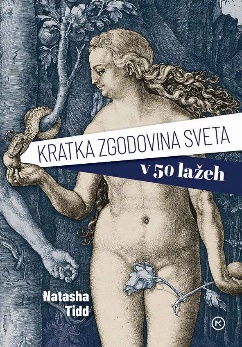 Natasha Tidd Prevod: Niki NeubauerZbirka: Izven - poljudna za odrasleMKZISBN/EAN: 9789610173663Število strani: 264Mere (mm): 148 x 208 x 18Teža (g): 405Vezava: mehkaRedna cena z DDV: 29,99 EURDatum izida: 23.02.2024Prvi prodajni dan: 01.03.2024Natasha Tidd je zgodovinarka in pisateljica. V svojem pisanju in raziskovanju strastno poudarja premalo spregledane zgodbe zgodovine in poskrbi, da je zgodovina dostopna vsem. Neresnica, lažne novice, zavajanje in politični spin, teorije zarote, goljufije in prevare, propaganda, sprevračanje resnice, relativizacija nemoralnih dejanj ter zanikanje ali prikrojevanje zgodovinskih dejstev – so to res atributi našega časa, značilnost družbenih omrežij in odraz sodobne (ne)resničnosti? Sploh ne! Male in velike pa tudi zares velikanske laži so s človeško družbo že od nekdaj. Mnoge so ključno oblikovale svet in se za vselej zapisale v zgodovino. Kaj je res in kaj ne? Komu sploh še verjeti?Avtorica je specialistka za manj znano in poljudno zgodovino. V knjigi kronološko opisuje najslavnejše primere laži v preteklosti, katerih posledice je čutiti še danes. Med njimi so zapiski Julija Cezarja, izdaja vitezov templjarjev, španska inkvizicija, papežinja Ivana, izmišljotine Nostradamusa, potegavščina z Luno, afera Dreyfus, zanikanje ameriških grozodejstev v Vietnamu, jedrska nesreča v Černobilu in še marsikaj._______________________________________________________________________________
SAM V OCEANU Slava Kurilov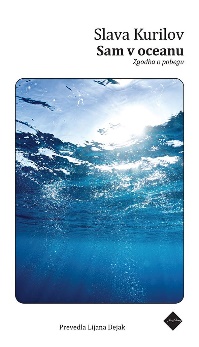 Prevod: Lijana DejakZbirka: S potiCZ
ISBN/EAN: 9789612826246Število strani: 184Mere (mm): 117 x 200 x 14Teža (g): 155Vezava: mehkaRedna cena z DDV: 24,99 EURDatum izida: 29.02.2024Prvi prodajni dan: 01.03.2024Sam v oceanu ni klasična potopisna knjiga, bolj je zgodba o človeku, čigar vse življenje je bila pot – najprej pot k morju, potem pot k svobodi in vzporedno s tem duhovna pot. Kurilov je leta 1974 pobegnil iz Sovjetske zveze s skokom z velike potniške ladje, plaval v oceanu dva dni in tri noči ter naposled pristal na filipinskem otoku Siargao. V prvem delu knjige se zgodba o tem podvigu prepleta s pisateljevim globokim doživljanjem narave in razmišljanjem o večnih vprašanjih. Drugi del je večinoma posvečen avtorjevim duhovnim iskanjem, jogi in meditaciji. Po njegovi smrti je vdova Jelena Gendeljeva Kurilova izbrala in uredila avtobiografske zapiske, ki jih je pisal vse življenje, in sicer ne kronološko, temveč po globinski, asociativni logiki, in tako je nastala knjiga.O avtorjuSlava Kurilov (1936–1998) se je rodil v današnjem Kazahstanu, a čeprav je odraščal tako daleč od morja, ga je ves čas vleklo k njemu. Pri petnajstih je pobegnil od doma, da bi postal mornar, pozneje je študiral oceanografijo ter kot oceanograf in potapljač delal tudi v Kanadi in Izraelu._______________________________________________________________________________
AVGUSTA SE VIDIVA 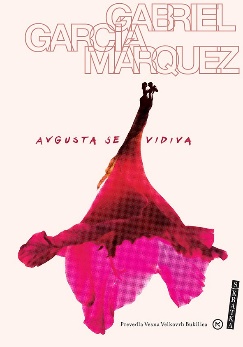 Gabriel Garcia MarquezPrevod: Vesna Velkovrh BukilicaZbirka: SkratkaMKZISBN/EAN: 9789610173762Število strani: 96Mere: 140 × 200 x 9Teža (g): 122Vezava: mehkaRedna cena z DDV: 19,99 EURDatum izida: 23.02.2024Prvi prodajni dan: 01.03.2024Nobelovec Gabriel García Márquez je literarni klasik, ki tudi v slovenščini navdušuje vedno nove generacije bralcev, njegova dela se redno ponatiskujejo in tudi na novo prevajajo, kar priča o aktualnosti avtorjevih misli in idej. Enak sodobni duh preveva novelo Avgusta se vidiva, ki jo je Márquez napisal deset let pred smrtjo in ki je do danes ostala skrita v njegovi zapuščini. Pripoved o srečno poročeni ženski srednjih let, ki si vsakega avgusta omisli novo ljubezensko avanturo, je homage novodobni ženski, ki se ne uklanja preživetim družbenim pravilom, je hvalnica ženski svobodi in pravici žensk do odkrivanja svoje strasti in svoje spolnosti.Gabriel García Márquez (1927–2014) je kolumbijski pisatelj, katerega literarna kritika opredeljuje kot magičnega realista. Njegove knjige so cenjene tako med literarnimi teoretiki kot med bralci. Njegovo najuspešnejše delo, znameniti roman Sto let samote (1967), je bil prodan v več kot 10 milijonih izvodov. Márquez je lavreat neštetih literarnih nagrad, leta 1982 pa je prejel tudi Nobelovo nagrado za literaturo. PONATISISLOVENSKE LJUDSKE PRAVLJICE 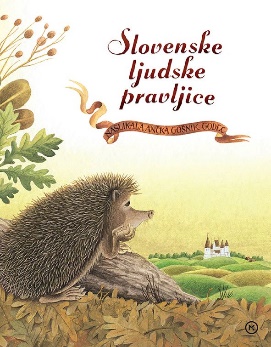 Ilustracije: Ančka Gošnik GodecZbirka: Velika slikanicaMKZ
ISBN/EAN: 9789610113522
Število strani: 96Mere (mm): 210 x 267 x 13 Teža (g): 659 Vezava: trdaRedna cena z DDV: 27,99 EURDatum izida: 01.03.2024Bogastvo slovenskega ljudskega izročila je neverjetno, njegova čarobna moč izjemna. V slikanici je pet imenitnih pravljic: Pastirček, O treh grahih, Zlata ptica, Tri botre lisičice, O povodnem možu in Janček ježek, ki že dolgo spremljajo otroke na poti odraščanja. Pretresljive so in lepe, tople in zabavne.__________________________________________________________________________________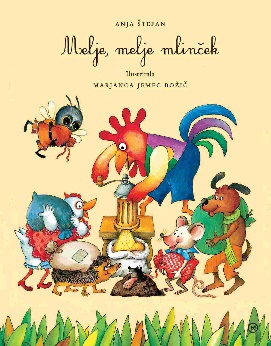 MELJE, MELJE MLINČEK Anja Štefan
Ilustrirala: Marjanca Jemec Božič
Zbirka: Velika slikanica
MKZISBN/EAN: 9789610128830
Število strani: 56
Mere (mm): 210 x 268 x 11
Teža (g): 480
Vezava: trda
Redna cena z DDV: 24,99 EURDatum izida: 01.03.2024Slikanica Anje Štefan in Marjance Jemec Božič, v kateri petelinček otrokom namelje sedem prijaznih, barvno ilustriranih živalskih pravljic za lahko noč. _______________________________________________________________________________
STO UGANK 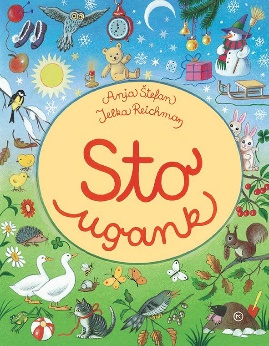 Anja ŠtefanIlustracije: Jelka ReichmanZbirka: Velika slikanicaMKZISBN/EAN: 9788611155623Število strani: 44Mere (mm): 207 x 265 x 9Teža (g): 485Vezava: trdaRedna cena z DDV: 22,98 EURDatum izida: 01.03.2024Uganke zapisane z velikimi tiskanimi črkami so prikupno prvo branje. Ko jih berejo mame in očki, z veseljem ugibajo tudi manjši otroci, saj so napisane v sodobnih prispodobah in opisih, ki so otrokom blizu in jih razumejo. Razvozlavanje pesniško zasukanih vprašanj o živalih, naravi in pojmih olajšujejo in dopolnjujejo čudovite ilustracije naše priznane ilustratorke Jelke Reichman._______________________________________________________________________________
LONČEK NA PIKE 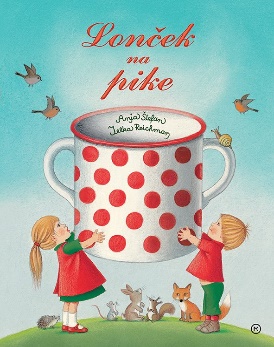 Anja ŠtefanIlustracije: Jelka ReichmanZbirka: Velike slikaniceMKZISBN/EAN: 9789610106265Število strani: 42Mere (mm): 210 x 267 x 10Teža (g): 452Vezava: trdaRedna cena z DDV: 22,98 EURDatum izida: 01.03.2024Prikupne pesmice Anje Štefan, ene najbolj priljubljenih ustvarjalk za otroke pri nas, vas bodo odpeljale k lisici, ki ravno uspava svoje mladičke, k volku, ki si obuva nove čevlje, pa k otrokom, ki na hribčku zrejo v smetanaste oblake. Otroci si pesmice zlahka zapomnijo, z velikimi tiskanimi črkami jih laže berejo, z veseljem ponavljajo ter tako bogatijo svoje besedišče, posluh za jezik in ritem. Z brezčasnimi podobami jih je naslikala Jelka Reichman. _______________________________________________________________________________
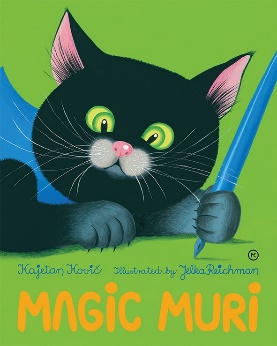 MAGIC MURI Kajetan KovičPrevod: Lili Potpara in Alan McConnell DuffIlustracije: Jelka ReichmanZbirka: Prevodi - angleškiMKZISBN/EAN: 9789610144793Število strani: 26Mere (mm): 210 x 268 x 8
Teža (g): 375Vezava: trdaRedna cena z DDV: 19,99 EURDatum izida: 01.03.2024

Magic Muri with a great big yawn wakes up as the clock rings dawn, he rubs his eyes with his paws lifts his tail and stretches his claws.He airs the bed and sweeps the floorgoes out for breakfast — closing the door.Breakfast he eats at The Happy Cowbecause they serve the best cat chow.__________________________________________________________________________________MUCA COPATARICA - ANGLEŠKA 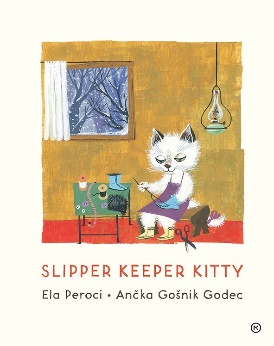 Ela PerociIlustracije: Ančka Gošnik GodecZbirka: Prevodi - angleškiMKZISBN/EAN: 9789610149569Število strani: 16Mere (mm): 212 x 268 x 8Teža (g): 365Vezava: trdaRedna cena z DDV: 17,99 EURDatum izida: 01.03.2024
Legendarna slikanica o muci, ki otrokom vzame copate, ki jih ne pospravijo za seboj. Zašije jih in pokrpa, nato pa vrne … Je takšna muca, ki navaja na red s skrbnostjo in toplino. Pravljico je mojstrsko upodobila Ančka Gošnik Godec.Knjiga je prvič izšla leta 1957 in do danes doživela več kot trideset natisov. Prevedena je bila v številne tuje jezike ter doma in na tujem večkrat uprizorjena tudi kot lutkovna igrica. Muca copatarica je zaznamovala sleherno otroštvo in mladost na Slovenskem.__________________________________________________________________________________
STRAŠNI VOLKSvetlana Makarovič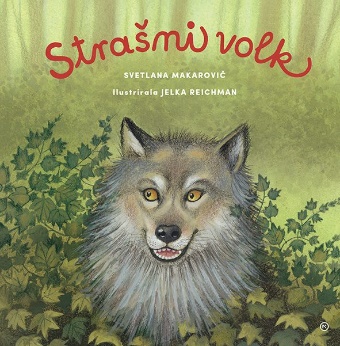 Ilustracije: Jelka Reichman Zbirka: SvetlanovčkiMKZISBN/EAN: 9789610154891Število strani: 17Mere (mm): 246 x 246 x 10Teža (g): 420Vezava: trdaRedna cena z DDV: 19,99 EURDatum izida: 01.03.2024Ponatis slikanice, v kateri sta združili moči Svetlana Makarovič in Jelka Reichman. Knjiga Strašni volk pripoveduje zgodbo o volku, ki se dela strašnega tako kot se za volka spodobi. Tega strašnega volka sreča deklica, junaka se spoprijateljita in kmalu spoznamo, da volk ni tako zelo strašen, kot bi moral biti. _______________________________________________________________________________
SOVICA OKA Svetlana Makarovič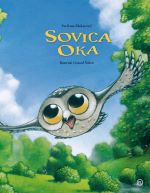 Ilustracije: Gorazd VahenZbirka: SvetlanovčkiMKZ
ISBN/EAN: 9788611146225Število strani: 24Mere (mm): 210 x 265 x 9Teža (g): 384Vezava: trdaRedna cena z DDV: 19,99 EURPrvi prodajni dan: 01.03.2024To je priljubljena pripoved Svetlane Makarovič o sovici, ki je imela zelo velike oči. Zato je dobila ime Oka. Bila je zelo radovedna sovica. Potep sredi belega dne je zanjo velika pustolovščina, za marsikaterega gozdnega prebivalca pa nenavadni dogodek. Zato se tudi hitro najde kdo, ki Oki dobro ponagaja. Konec je dober, čeprav je bila Sovica za svojo začetno neprijaznost in nečimrnost skorajda prehudo kaznovana._______________________________________________________________________________
ZAJČKOVA HIŠICA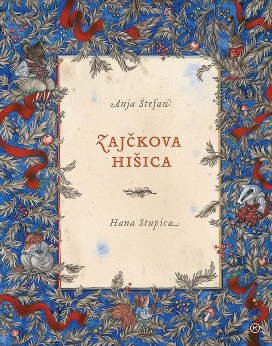 Anja Štefan Ilustracije: Hana StupicaZbirka: Velika slikanicaMKZISBN/EAN: 9789610145516Število strani: 32Mere (mm): 210 x 265 x 10Teža (g): 460Vezava: trdaRedna cena z DDV: 19,99 EURDatum izida: 01.03.2024Zajček je imel imenitno hišico. Prišlo je do hudega neurja in ostal je brez strehe nad glavo. Še sreča, da v gozdu ni bil sam. Kdo vse mu bo priskočil na pomoč? Kaj pa lisica?Odlična slikanica dveh izjemnih umetnic Anje Štefan in Hane Stupica pripoveduje o prijateljstvu. Vsak od nas se kdaj znajde v stiski in kako dobro je, če si pomagamo, ko je težko. S kakšno naklonjenostjo, dobrosrčnostjo ter odločnostjo gozdne živali pomagajo zajčku, ki mu je nevihta zalila hišico. Kakšna skupnost, kakšno veselje in kakšna moč … Pravljica Zajčkova hišica je leta 2018 zaživela na lutkovnem odru LGL v likovni podobi večkrat nagrajene mlade ilustratorke Hane Stupica, ki je pravljico že ilustrirala za Anjino antologijo Svet je kakor ringaraja (MKZ 2015). Obe avtorici sta to slikanico zastavili na novo, drugače, še bolj izbrušeno._______________________________________________________________________________
VOLK IN SEDEM KOZLIČKOV 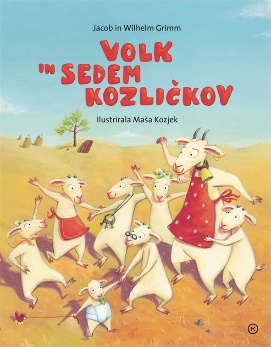 Jacob in Wilhelm Grimm
Prevod: Polonca Kovač 
Ilustracije: Maša KozjekZbirka: Zakladi otroštva MKZISBN/EAN: 9789610117889 
Število strani: 24Mere (mm): 210 x 266 x 9Teža (g): 375
Vezava: trdaRedna cena z DDV: 17,99 EURDatum izida: 01.03.2024Klasična pravljica o pogumni mami kozi, ki je iz volkovega trebuha rešila svoje male kozličke.E-KNJIGEJURIJ KOBAL GRE JUTRI DOMOV - E-KNJIGA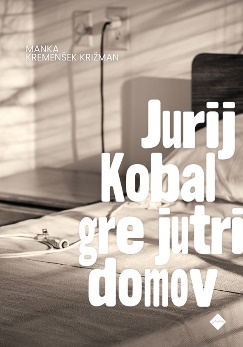 Manka Kremenšek Križman Zbirka: Izvirno leposlovje za odrasle( MK+, EMKA)CZISBN/EAN: 9789612826192Redna cena z DDV: 20,99 EURDatum izida: 01.03.2024Medtem ko Jurij Kobal dela obračun z življenjem, lahko večinoma samo še opazuje, kaj se mu dogaja v sedanjosti: prisluškuje notranjemu delovanju obnemoglega telesa, pogovorom sester in zdravnikov – tisto, kar išče s pogledom okrog in vase, ni neka velika zgodba, ki bi osmislila njegovo življenje, ampak volja do naslednjega diha. Prvoosebna pripoved razkriva neko intimno življenje, ki je prepleteno z zgodovino druge polovice 20. stoletja in, še pomembneje, odkrito odpira temo, ki je pogosto potisnjena na obrobje – vprašanje kvalitete življenja v pozni starosti.ZVOČNE KNJIGEMALI KAKADU 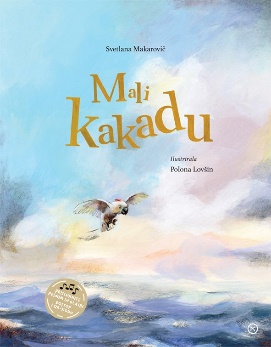 Svetlana MakarovičBranje: Strojno branjeZbirka: Leposlovje za otrokeMKZISBN/EAN: 9789610174486Dolžina posnetka: 0:38:43Digitalni format, mp3	Redna cena z DDV: 7,99 EURDatum izida: 01.03.2024Leta 1987 je prvič izšla zvočna kaseta z uglasbenimi pesmimi Svetlane Makarovič Mali kakadu. Zdaj je ta zgodba z odličnimi pesmimi in glasbo zaživela še v zvočni knjigi. Mali kakadu se komaj nauči izgovoriti, da je kakadu, nato pa vzhičen odleti stran od mamice. Na poti sreča papige, leoparda, prehlajenega slona in še cel kup zanimivih živali. Nekatere so prijazne, med njimi so pa tudi nesramnice in nesramneži. Zvočna knjiga je preplet zgodbe in pesmic, ki so zapisane v znamenitem slogu Svetlane Makarovič. Duhovite rime, zapleti in neverjetni značaji vseh živali pričarajo čisto pravi živalski muzikal. Vse pesmi avtorica odpoje ob glasbeni spremljavi Lada Jakše, Aleša Avblja, Aleša Rendle ter Daria Marušiča.		